Name of Journal: World Journal of GastroenterologyManuscript NO: 60012Manuscript Type: ORIGINAL ARTICLEBasic StudyChanges in gut microbiota composition and diversity associated with post-cholecystectomy diarrheaLi YD et al. Microbiota and PC diarrheaYan-Dong Li, Bao-Ning Liu, Si-Hai Zhao, Yong-Li Zhou, Liang Bai, En-Qi LiuYan-Dong Li, Si-Hai Zhao, Laboratory Animal Center, Xi’an Jiaotong University Health Science Center, Xi’an Jiaotong University, Xi’an 710061, Shaanxi Province, ChinaBao-Ning Liu, Research Institute of Atherosclerotic Disease and Laboratory Animal Center, School of Medicine, Xi'an Jiaotong University, Xi'an 710061, Shaanxi Province, ChinaYong-Li Zhou, Department of Gastroenterology, The First Affiliated Hospital of Xi’an Medical University, Xi’an 710077, Shaanxi Province, ChinaLiang Bai, En-Qi Liu, Laboratory Animal Center, Institute of Atherosclerotic Disease, Xi’an Jiaotong University, Xi’an 710061, Shaanxi Province, ChinaAuthor contributions: Li YD and Liu EQ designed the study; Li YD, Liu BN, Zhao SH, Zhou YL and Bai L performed the experiments; Liu EQ and Zhao SH provided reagents and materials; Li YD and Liu BN analyzed the data; Li YD, Liu BN and Liu EQ wrote the main manuscript text and prepared the figures; all authors reviewed the manuscript.Corresponding author: En-Qi Liu, PhD, Director, Professor, Laboratory Animal Center, Institute of Atherosclerotic Disease, Xi’an Jiaotong University, No. 76 Yanta West Road, Xi’an 710061, Shaanxi Province, China. liuenqi@mail.xjtu.edu.cnReceived: October 12, 2020Revised: November 30, 2020Accepted: December 17, 2020Published online: AbstractBACKGROUNDPost-cholecystectomy diarrhea (PCD) frequently occurs in patients following gallbladder removal. PCD is part of the post-cholecystectomy (PC) syndrome, and is difficult to treat. After cholecystectomy, bile enters the duodenum directly, independent of the timing of meals. The interaction between the bile acids and the intestinal microbes is changed. Therefore, the occurrence of PCD may be related to the change in microbiota. However, little is known about the relationship between the gut microbiota and PCD.AIMTo better understand the role of the gut microbiota in PCD patients.METHODSFecal DNA was isolated. The diversity and profiles of the gut microbiota were analyzed by performing high-throughput 16S rRNA gene sequencing. The gut microbiota were characterized in a healthy control (HC) group and a PC group. Subsequently, the PC group was further divided into a PCD group and a post-cholecystectomy non-diarrhea group (PCND) according to the patients’ clinical symptoms. The composition, diversity and richness of microbial communities were determined and compared.RESULTSIn the PC and HC groups, 720 operational taxonomic units (OTUs) were identified. The PC group had fewer OTUs than the HC group. β-diversity was decreased in the PC group. This indicated decreased microbial diversity in the PC group. Fifteen taxa with differential abundance between the HC and PC groups were identified. In the PCD group compared to the PCND group, significant decreases in microbial diversity, Firmicutes/Bacteroidetes ratio, and richness of probiotic microbiota (Bifidobacterium and Lactococcus), and an increase in detrimental microbiota (Prevotella and Sutterella) were observed. Moreover, a negative correlation was found between Prevotella and Bifidobacterium. Using a Kyoto Encyclopedia of Genes and Genomes functional analysis, it was found that the abundances of gut microbiota involved in lipid metabolism pathways were markedly lower in the PCD group compared to the PCND group.CONCLUSIONThis study demonstrated that gut dysbiosis may play a critical role in PCD, which provides new insights into therapeutic options for PCD patients. Key Words: Cholecystectomy; Post-cholecystectomy; Diarrhea; 16S rRNA; Microbiota; BifidobacteriumLi YD, Liu BN, Zhao SH, Zhou YL, Bai L, Liu EQ. Changes in gut microbiota composition and diversity associated with post-cholecystectomy diarrhea. World J Gastroenterol 2020; In pressCore Tip: Post-cholecystectomy diarrhea (PCD) is difficult to treat. Approximately 12%-35.6% of post-cholecystectomy patients have varying degrees of chronic diarrhea. Little is known regarding the intestinal microbiota characteristics in PCD patients. High-throughput sequencing of the 16S rRNA gene was used to characterize the composition and diversity of the complex intestinal microbial community in PCD patients. The results indicates that decreased diversity and abundance of the microbial community in the PCD group may cause diarrhea. These findings demonstrate the association between PCD and the gut microbiota, especially regarding Prevotella and Bifidobacterium. Thus, this study provides new insights into potential therapeutics that could target the microbiota to attenuate PCD.INTRODUCTIONCholecystectomy, surgical removal of the gallbladder, can alter the flow of bile to the intestines. There are approximately 1013 bacteria in the human intestines, which can be divided into three categories according to their functions: Beneficial, harmful, and neutral bacteria[1].After cholecystectomy, bile enters the duodenum directly, independent of the timing of meals. The bile acid metabolism balance is disrupted and primary bile acid production is increased. The interaction between the bile acids and the intestinal microbes is changed[2]. The occurrence of post-cholecystectomy diarrhea (PCD) may be related to the change in the bile flowing into the intestines after cholecystectomy[3,4]. Some studies have provided evidence that the intestinal microbiota maintains normal gastrointestinal function and that alterations in the intestinal microbial community contributes to gastrointestinal symptoms[5-9]. Accumulating evidence indicates that the gut microbiota plays a significant role in the development of a number of disease states, such as immune, metabolic, and even skin diseases[10-13]. Studies have shown that gut dysbiosis may also cause many diseases, such as diarrhea, inflammatory bowel disease, obesity, and diabetes[14-16].Thus, PCD may be related to the gut microbiota. PCD is part of the post-cholecystectomy (PC) syndrome, and is difficult to treat[17]. The clinical characteristics of PCD include feeling an urgent need to defecate, an increased frequency of defecation, and diarrhea that mostly occurs in the daytime. According to the definition of diarrhea as three or more bowel movements of liquid stools per day without precipitating factors[18,19], our questionnaire survey of PC patients showed that diarrhea occurred in 32% of patients after 6 mo (data not shown). Studies have reported that cholecystectomy is associated with a higher occurrence of diarrhea[20]. Approximately 12%-35.6% of PC patients have varying degrees of chronic diarrhea[21-25].Little is known regarding the intestinal microbiota characteristics in PCD patients. To better understand the role of the intestinal microbiota in PCD patients, high-throughput sequencing of the 16S rRNA gene was used to characterize the composition and diversity of the complex intestinal microbial community for the first time. In this study, we identified changes in the fecal microbiota in PCD patients. The results indicated that decreased diversity and abundance of the microbial community in the PCD group may cause diarrhea.MATERIALS AND METHODSStudy populationWe studied 31 PC patients who were divided into two subgroups: The PCD group (n = 16) and the post-cholecystectomy non-diarrhea (PCND) group (n = 15). A group of 20 healthy controls (HC) was also included, who had a similar age range and sex ratio as the PC group (Table 1). Subjects were recruited from the First Affiliated Hospital of Xi’an Medical University, China, and health status was assessed at the participants’ annual physical examination appointments. The inclusion criteria for PC patients were as follows: No retained gallstones, no bile duct injury, no stenosis of the bile duct, and ≤ 1 year since cholecystectomy. The exclusion criteria for PC patients were as follows: Alcohol consumption, smoking, history of treatment with antibiotics or anti-inflammatory agents in the previous 3 mo, history of other diseases in the previous 3 mo, and consumption of probiotics in the previous 2 mo. Ethics statement The study was undertaken with the approval of the Medical Ethics Board of the First Affiliated Hospital of Xi’an Medical University. All experiments were performed in accordance with the approved guidelines. All participants provided written informed consent before participation in the study.Sample collection and DNA extractionFresh stool samples from each participant were collected in the morning using fecal collection containers. Each sample was immediately transferred to the laboratory where it was homogenized, divided into aliquots, and stored at -80℃ before further analysis. Bacterial DNA was extracted from the stool samples using a QIAamp DNA Stool Minikit (Qiagen, Hilden, Germany) following the manufacturer’s instructions.16S rRNA amplicon sequencingThe 16S rRNA gene (V3-V4 region) in the extracted DNA was amplified using the primer pair F (5’-ACTCCTACGGGRSGCAGCAG-3’) and R (5’-GGACTACV VGGGTATCTAATC-3’). A KAPA HiFi Hotstart ReadyMix PCR kit was used for the high-fidelity amplification. The rDNA was then sequenced using an Illumina HiSeq 2500 platform (RealgeneBio Co. Ltd., Shanghai, China) with 2 × 250 base pair paired-end sequencing. The read length was centralized on 400-440 base pairs. Raw data are now available at NCBI under the Sequence Read Archive database with accession no. SRP247004.Sequencing data analysis and statistical analysisPANDAseq was applied to assemble the overlapping paired-end reads[26]. The 16S rDNA sequences were clustered into operational taxonomic units (OTUs) based on ≥ 97% sequence similarity using USEARCH[27]. A representative sequence for each OTU was chosen for downstream analysis based on the most abundant sequence. OTUs were taxonomically assigned using the Ribosomal Database Project (RDP) database and classifier (RDP, http://rdp.cme.msu.edu)[28,29].Quantitative Insights Into Microbial Ecology was used to generate the rarefaction curves for testing the sequencing depth. Phylogenetic diversity tree diversity indices were used to assess the α-diversity, which represents the species abundance in a single sample, and comparisons between groups were performed. The communities were compared based on phylogenetic distances using the weighted UniFrac metric to assess β-diversity. One-way analysis of similarities (ANOSIM), nonmetric multidimensional scaling (NMDS), and multi-response permutation procedure (MRPP) analyses were also employed to assess the community similarities or dissimilarities between groups. Linear discriminant analysis (LDA) effect size (LefSe) was applied to identify bacteria with differential abundance between groups. LefSe analysis was applied with a logarithmic LDA score cut off of 2. Statistical analysis of microbial differences between groups was performed using the Wilcoxon rank sum test and Kruskal-Wallis rank sum test in R3.1.0. All values of P < 0.05 were considered significant. Spearman’s correlation coefficient was calculated using R and visualized as a network using corrplot. Analysis of predicted metagenomesPhylogenetic Investigation of Communities by Reconstruction of Unobserved States (PICRUSt) was used for analyzing both 16S rRNA gene relative abundances and the predicted metabolic data. The sequences of genes in the merged gene catalogue were aligned to the Kyoto Encyclopedia of Genes and Genomes (KEGG) bioinformatics database. RESULTSDiversity and richness of gut microbiota decreased after cholecystectomyThe basic information on the study population is listed in Table 1. The diversity and profiles of the gut microbiota were analyzed by performing high-through put 16S rRNA gene sequencing in the PC and HC groups. In total, 720 OTUs were identified based on a 3% dissimilarity cut-off. To better understand the differences in the microbiota distributions between groups, a Venn diagram was constructed and it was found that the majority of OTUs were shared by the HC and PC groups. However, the PC group had fewer OTUs than the HC group (Figure 1A). We also observed attenuated α-diversity in terms of community richness in the PC group, although the difference was not statistically significant (Figure 1B). Based on the β-diversity indices of the gut microbiota in the PC and HC groups, NMDS was implemented to assess discrepancies regarding different abundances, which indicated that β-diversity was decreased in the PC group (Supplementary Figure 1). Furthermore, the microbiota abundance, from phyla to genera, was different between the PC and HC groups. Based on profiling of bacterial taxa, the abundance of the genus Prevotella was higher and Bacteroides was lower in the PC group compared to the HC group (Figure 1C). There were 20 bacterial taxa (seven at the genus level) that exhibited remarkable differences between the HC and PC groups. At the genus level, Bifidobacterium, Acinetobacter, and Megasphaera were higher in the PC group, while Clostridium XVIII, Brachybacterium, Leucobacter, and Clostridium sensu stricto were higher in the HC group (Supplementary Figure 2). Using LefSe analysis, 15 taxa with differential abundance between the HC and PC groups were identified (Figure 1D). Diarrhea-associated intestinal microbiota in PC patientsBy comparing the OTUs between the PCD and PCND groups, we found attenuated community richness in the PCD group. It was found that 427 OTUs were shared between the PCD and PCND groups, the PCND group had 75 OTUs more than the PCD group. Significant differences in β-diversity between the PCD and PCND groups were found based on the weighted UniFrac metric (ANOSIM r = 0.137, P = 0.006) (Figure 2A), indicating that the fecal microbial structure and richness in the PCD group were significantly different compared to the PCND group. MRPP analysis also indicated a significant difference between the PCD and PCND groups based on the weighted UniFrac metric (P = 0.009). Based on the NMDS plot, the patients formed two clusters: A tight PCD cluster (Figure 2A, green dots) and a tight PCND cluster (Figure 2A, yellow dots).Profiling of the bacterial taxa was conducted at the phylum and genus levels. At the phylum level, the abundance of Bacteroidetes was significantly higher in the PCD group than in the PCND group. The ratio of Firmicutes/Bacteroidetes was decreased in the PCD group compared with the PCND group (Figure 2B). However, at the genus level, Bacteroides decreased in the PCD group compared with the PCND group (Supplementary Figure 3). LefSe analysis revealed that 23 bacterial taxa (with nine at the genus level) exhibited remarkable differences between the PCD and PCND groups (Figure 2C). The Wilcoxon and Kruskal-Wallis rank sum tests identified the top 20 differentially abundant microbiota between the PCD and PCND groups, and the relevant eight taxa at the genus level are shown in Figure 2D. At the genus level, Prevotella and Sutterella were higher in the PCD group, while Bifidobacterium, Citrobacter, Clostridium IV, Clostridium XlVb, Lactococcus, and Raoultella were higher in the PCND group (Figure 2D). Correlations among diarrhea-associated microbesThe differentially abundant microbiota could be used to clearly distinguish the PCD group from the PCND group (Figure 3A). To further characterize the relationships between the bacterial taxa, we calculated the Spearman’s correlations of the bacterial genera with differential abundances (Figure 3B). Significant positive correlations were observed among Lactococcus, Citrobacter, and Raoultella, while a significant negative correlation was observed between Prevotella and Bifidobacterium.Predictive function analysis of bacterial taxa associated with diarrheaThe KEGG analysis suggested that the fecal microbial structures may contribute to functional variation in their hosts. At KEGG levels 2 (Figure 4A) and 3 (Figure 4B), we identified seven and 33 differentially abundant pathways, respectively. At level 2, seven microbial gene functions, including pathways involved with amino acid metabolism, lipid metabolism, and the circulatory system, were higher in the PCND group, whereas microbial gene functions related to the digestive system, metabolism of terpenoids and polyketides, folding, sorting, and degradation, and energy metabolism pathways were higher in the PCD group.DISCUSSIONCholecystectomy has become the most common biliary surgery[30], but the main complication of diarrhea has been largely ignored. It affects the quality of life of PC patients to a certain extent[31,32]. Therefore, it is necessary to pay attention to PCD. In this study, we mainly analyzed and compared the fecal microbiota communities between PCD and PCND patients using 16S rRNA gene sequencing. Our study found a significant reduction in α-diversity in the fecal microbiota of PCD patients, which suggests that the fecal microbiota of PCD patients has lower microbial richness and diversity.To compare the different fecal microbial structures between groups, we calculated the UniFrac phylogenetic distances related to the microbe composition among subjects. NMDS analysis was used to distinguish the clustering of the PCD group from the PCND group, and distinct bacterial profiles were observed. The β-diversity index (structure) in the PCD group differed significantly from that in the PCND group, indicating a significant difference in bacterial diversity between the PCD and PCND groups.The ratio of Firmicutes/Bacteroidetes is an important parameter in evaluating the composition of the intestinal microbiota. The members of Bacteroidetes have been reported to be associated with immunity and metabolic processes[33], and the relative abundance of the phylum Bacteroidetes increased significantly in the PCD group, whereas that of Firmicutes was decreased, which is consistent with the gut microbiota associated with HIV infection[34,35]. In addition, cholecystectomy increases the abundance of Bacteroidetes, a contributor to colorectal cancer[2]. As the abundance of Bacteroidetes was significantly higher in the PCD group than in the PCND group, this increase in Bacteroidetes may be related to diarrhea. Consistent with previous research[2], our investigation showed that the fecal abundance of Bacteroides decreased in PC patients compared to HCs, Furthermore, our investigation indicated that the genus Bacteroides decreased in the PCD group compared with the PCND group, which is consistent with findings for antibiotic-associated diarrhea[36]. Our study also showed that the genus Sutterella was significantly higher in the PCD group than in the PCND group. Research has shown that the abundance of Sutterella in mice with antibiotic-induced diarrhea is significantly higher than in normal mice, indicating that Sutterella may promote diarrhea; after feeding the Chinese medicine Shenqibai to the mice, the structure of the flora was normalized, and the number of Sutterella in the mice decreased significantly[36]. Prevotella is a conditional pathogenic bacterial genus. Research has linked the increased abundance of Prevotella to localized and systemic disease, including periodontitis, bacterial vaginosis, rheumatoid arthritis, metabolic disorders, and low-grade systemic inflammation[37]. Our study showed a significant increase in the abundance of Prevotella in the PCD group compared to the PCND group. Therefore, Prevotella may also play a role in promoting diarrhea. Our results suggested a negative correlation between Prevotella and Bifidobacterium, which may be an important cause of diarrhea. We found a higher abundance of Bifidobacterium in the PC group compared with the HC group, which is consistent with previous research[38]. This may reflect the physiological adjustments in the body following loss of the reservoir function of the gallbladder. However, Bifidobacterium was significantly less abundant in the PCD group than in the PCND group. Therefore, lack of Bifidobacterium may have an important effect in PCD. Bifidobacterium is a beneficial genus and is one of the main bacterial groups found on the surface of the normal intestinal mucosa. It is involved in the detachment of bile acid, maintaining the composition of normal intestinal flora, and regulating the immune function of the intestinal mucosa[39-41]. Probiotics including Bifidobacterium have been used in the treatment of dysbacteriosis[42-45]. Bifidobacterium is very important in the balance of bacteria[46-48]. This study showed that Bifidobacterium was significantly reduced in patients with PCD, which provides a theoretical basis for the treatment of PCD using Bifidobacteria probiotics.Our study also showed that the abundance of Lactococcus was higher in the PCND group than in the PCD group. Lactococcus is a genus in the family Lactobacillaceae and the order Lactobacillales, and it is a beneficial bacteria that can produce lactic acid by fermentation, promote intestinal peristalsis, and prevent constipation and diarrhea[49]. Therefore, we believe that the change in Lactococcus plays a role in the process of PCD.Using a function analysis based on the KEGG database, we found that lipid metabolism pathways were markedly enriched in the PCND group compared to the PCD group. This may explain why the PCD patients who ate too much fat had frequent diarrhea.CONCLUSIONIn conclusion, we report gut dysbiosis in PCD patients, which is a result of differences in microbial structure, diversity, and abundance when compared to PCND patients. Decreased diversity and abundance of the microbial community in PC patients can cause diarrhea. Our study findings demonstrate the association between PCD and the gut microbiota, especially regarding Prevotella and Bifidobacterium. Thus, this study provides new insights into potential therapeutics that could target the microbiota to attenuate PCD.ARTICLE HIGHLIGHTSResearch backgroundPost-cholecystectomy diarrhea (PCD) frequently occurs in patients following gallbladder removal. PCD is difficult to treat. After cholecystectomy, bile enters the duodenum directly, independent of the timing of meals. The interaction between the bile acids and the intestinal microbes is changed. Therefore, the occurrence of PCD may be related to the change in microbiota.Research motivationLittle is known regarding the intestinal microbiota characteristics in PCD patients. High-throughput sequencing of the 16S rRNA gene can be used to characterize the composition and diversity of the complex intestinal microbial community.Research objectivesTo identify changes in the intestinal microbiota and to better understand the role of the intestinal microbiota in PCD patients.Research methodsThe diversity and profiles of the gut microbiota were analyzed by performing high-through put 16S rRNA gene sequencing. The gut microbiota in a healthy control (HC) group and a post-cholecystectomy (PC) group were characterized. Subsequently, the PC group was further divided into a PCD group and a post-cholecystectomy non-diarrhea group (PCND) according to the patients’ clinical symptoms. The composition, diversity and richness of microbial communities were detected and compared.Research resultsThe PC group had fewer OTUs than the HC group. β-diversity indicated a decreased microbial diversity in the PC group. Fifteen taxa with differential abundance between the HC and PC groups were identified. In the PCD group compared to the PCND group, significant decreases in microbial diversity, Firmicutes/Bacteroidetes ratio, and richness of probiotic microbiota (Bifidobacterium and Lactococcus), and an increase in detrimental microbiota (Prevotella and Sutterella) were observed. Moreover, a negative correlation was observed between Prevotella and Bifidobacterium. By performing Kyoto Encyclopedia of Genes and Genomes functional analysis, we found that the abundances of gut microbiota involved in lipid metabolism pathways were markedly lower in the PCD group compared to the PCND group.Research conclusionsThese findings demonstrate the association between PCD and the gut microbiota. Gut dysbiosis in PCD patients is a result of differences in microbial structure, diversity, and abundance when compared to PCND patients. Decreased diversity and abundance of the microbial community in PC patients can cause diarrhea.Research perspectivesThis study demonstrated that gut dysbiosis may play a critical role in PCD, especially regarding Prevotella and Bifidobacterium. Thus, this study provides new insights into potential therapeutics that could target the microbiota to attenuate PCD.REFERENCES1 Sender R, Fuchs S, Milo R. Revised Estimates for the Number of Human and Bacteria Cells in the Body. PLoS Biol 2016; 14: e1002533 [PMID: 27541692 DOI: 10.1371/journal.pbio.1002533]2 Keren N, Konikoff FM, Paitan Y, Gabay G, Reshef L, Naftali T, Gophna U. Interactions between the intestinal microbiota and bile acids in gallstones patients. Environ Microbiol Rep 2015; 7: 874-880 [PMID: 26149537 DOI: 10.1111/1758-2229.12319]3 Lamberts MP, Lugtenberg M, Rovers MM, Roukema AJ, Drenth JP, Westert GP, van Laarhoven CJ. Persistent and de novo symptoms after cholecystectomy: a systematic review of cholecystectomy effectiveness. Surg Endosc 2013; 27: 709-718 [PMID: 23052498 DOI: 10.1007/s00464-012-2516-9]4 Sciarretta G, Furno A, Mazzoni M, Malaguti P. Post-cholecystectomy diarrhea: evidence of bile acid malabsorption assessed by SeHCAT test. Am J Gastroenterol 1992; 87: 1852-1854 [PMID: 1449156]5 Caenepeel P, Janssens J, Vantrappen G, Eyssen H, Coremans G. Interdigestive myoelectric complex in germ-free rats. Dig Dis Sci 1989; 34: 1180-1184 [PMID: 2752868 DOI: 10.1007/bf01537265]6 Husebye E, Hellström PM, Sundler F, Chen J, Midtvedt T. Influence of microbial species on small intestinal myoelectric activity and transit in germ-free rats. Am J Physiol Gastrointest Liver Physiol 2001; 280: G368-G380 [PMID: 11171619 DOI: 10.1152/ajpgi.2001.280.3.G368]7 Lesniewska V, Rowland I, Laerke HN, Grant G, Naughton PJ. Relationship between dietary-induced changes in intestinal commensal microflora and duodenojejunal myoelectric activity monitored by radiotelemetry in the rat in vivo. Exp Physiol 2006; 91: 229-237 [PMID: 16263800 DOI: 10.1113/expphysiol.2005.031708]8 Arebi N, Gurmany S, Bullas D, Hobson A, Stagg A, Kamm M. Review article: the psychoneuroimmunology of irritable bowel syndrome--an exploration of interactions between psychological, neurological and immunological observations. Aliment Pharmacol Ther 2008; 28: 830-840 [PMID: 18637004 DOI: 10.1111/j.1365-2036.2008.03801.x]9 Ringel Y, Carroll IM. Alterations in the intestinal microbiota and functional bowel symptoms. Gastrointest Endosc Clin N Am 2009; 19: 141-150 [PMID: 19232285 DOI: 10.1016/j.giec.2008.12.004]10 Palm NW, de Zoete MR, Flavell RA. Immune-microbiota interactions in health and disease. Clin Immunol 2015; 159: 122-127 [PMID: 26141651 DOI: 10.1016/j.clim.2015.05.014]11 Sonnenburg JL, Bäckhed F. Diet-microbiota interactions as moderators of human metabolism. Nature 2016; 535: 56-64 [PMID: 27383980 DOI: 10.1038/nature18846]12 Song H, Yoo Y, Hwang J, Na YC, Kim HS. Faecalibacterium prausnitzii subspecies-level dysbiosis in the human gut microbiome underlying atopic dermatitis. J Allergy Clin Immunol 2016; 137: 852-860 [PMID: 26431583 DOI: 10.1016/j.jaci.2015.08.021]13 Liu B, Zhang Y, Wang R, An Y, Gao W, Bai L, Li Y, Zhao S, Fan J, Liu E. Western diet feeding influences gut microbiota profiles in apoE knockout mice. Lipids Health Dis 2018; 17: 159 [PMID: 30021609 DOI: 10.1186/s12944-018-0811-8]14 Tanemoto S, Sujino T, Kanai T. [Intestinal immune response is regulated by gut microbe]. Nihon Rinsho Meneki Gakkai Kaishi 2017; 40: 408-415 [PMID: 29367525 DOI: 10.2177/jsci.40.408]15 Khanna S. Microbiota Replacement Therapies: Innovation in Gastrointestinal Care. Clin Pharmacol Ther 2018; 103: 102-111 [PMID: 29071710 DOI: 10.1002/cpt.923]16 Gallardo P, Izquierdo M, Vidal RM, Chamorro-Veloso N, Rosselló-Móra R, O'Ryan M, Farfán MJ. Distinctive Gut Microbiota Is Associated with Diarrheagenic Escherichia coli Infections in Chilean Children. Front Cell Infect Microbiol 2017; 7: 424 [PMID: 29075617 DOI: 10.3389/fcimb.2017.00424]17 Parfenov AI, Krums LM, Lychkova AE, Poleva NI. [Cholagenic diarrhea]. Ter Arkh 2008; 80: 33-38 [PMID: 18372593]18 Müllhaupt B. [Diarrhea]. Praxis (Bern 1994) 2002; 91: 1749-1756 [PMID: 12426943 DOI: 10.1024/0369-8394.91.42.1749]19 Bajor J, Beró T. [Diarrhea, from the gastroenterologist's point of view]. Orv Hetil 2009; 150: 1655-1661 [PMID: 19692310 DOI: 10.1556/OH.2009.28709]20 Yueh TP, Chen FY, Lin TE, Chuang MT. Diarrhea after laparoscopic cholecystectomy: associated factors and predictors. Asian J Surg 2014; 37: 171-177 [PMID: 24647139 DOI: 10.1016/j.asjsur.2014.01.008]21 Fisher M, Spilias DC, Tong LK. Diarrhoea after laparoscopic cholecystectomy: incidence and main determinants. ANZ J Surg 2008; 78: 482-486 [PMID: 18522570 DOI: 10.1111/j.1445-2197.2008.04539.x]22 Middelfart HV, Kristensen JU, Laursen CN, Qvist N, Højgaard L, Funch-Jensen P, Kehlet H. Pain and dyspepsia after elective and acute cholecystectomy. Scand J Gastroenterol 1998; 33: 10-14 [PMID: 9489901 DOI: 10.1080/00365529850166130]23 Lublin M, Crawford DL, Hiatt JR, Phillips EH. Symptoms before and after laparoscopic cholecystectomy for gallstones. Am Surg 2004; 70: 863-866 [PMID: 15529838]24 Weinert CR, Arnett D, Jacobs D Jr, Kane RL. Relationship between persistence of abdominal symptoms and successful outcome after cholecystectomy. Arch Intern Med 2000; 160: 989-995 [PMID: 10761964 DOI: 10.1001/archinte.160.7.989]25 Niranjan B, Chumber S, Kriplani AK. Symptomatic outcome after laparoscopic cholecystectomy. Trop Gastroenterol 2000; 21: 144-148 [PMID: 11084841]26 Masella AP, Bartram AK, Truszkowski JM, Brown DG, Neufeld JD. PANDAseq: paired-end assembler for illumina sequences. BMC Bioinformatics 2012; 13: 31 [PMID: 22333067 DOI: 10.1186/1471-2105-13-31]27 Edgar RC. UPARSE: highly accurate OTU sequences from microbial amplicon reads. Nat Methods 2013; 10: 996-998 [PMID: 23955772 DOI: 10.1038/nmeth.2604]28 Cole JR, Wang Q, Fish JA, Chai B, McGarrell DM, Sun Y, Brown CT, Porras-Alfaro A, Kuske CR, Tiedje JM. Ribosomal Database Project: data and tools for high throughput rRNA analysis. Nucleic Acids Res 2014; 42: D633-D642 [PMID: 24288368 DOI: 10.1093/nar/gkt1244]29 Wang Q, Garrity GM, Tiedje JM, Cole JR. Naive Bayesian classifier for rapid assignment of rRNA sequences into the new bacterial taxonomy. Appl Environ Microbiol 2007; 73: 5261-5267 [PMID: 17586664 DOI: 10.1128/AEM.00062-07]30 Coccolini F, Catena F, Pisano M, Gheza F, Fagiuoli S, Di Saverio S, Leandro G, Montori G, Ceresoli M, Corbella D, Sartelli M, Sugrue M, Ansaloni L. Open versus laparoscopic cholecystectomy in acute cholecystitis. Systematic review and meta-analysis. Int J Surg 2015; 18: 196-204 [PMID: 25958296 DOI: 10.1016/j.ijsu.2015.04.083]31 Fort JM, Azpiroz F, Casellas F, Andreu J, Malagelada JR. Bowel habit after cholecystectomy: physiological changes and clinical implications. Gastroenterology 1996; 111: 617-622 [PMID: 8780565 DOI: 10.1053/gast.1996.v111.pm8780565]32 Sauter GH, Moussavian AC, Meyer G, Steitz HO, Parhofer KG, Jüngst D. Bowel habits and bile acid malabsorption in the months after cholecystectomy. Am J Gastroenterol 2002; 97: 1732-1735 [PMID: 12135027 DOI: 10.1111/j.1572-0241.2002.05779.x]33 Lv LX, Fang DQ, Shi D, Chen DY, Yan R, Zhu YX, Chen YF, Shao L, Guo FF, Wu WR, Li A, Shi HY, Jiang XW, Jiang HY, Xiao YH, Zheng SS, Li LJ. Alterations and correlations of the gut microbiome, metabolism and immunity in patients with primary biliary cirrhosis. Environ Microbiol 2016; 18: 2272-2286 [PMID: 27243236 DOI: 10.1111/1462-2920.13401]34 McHardy IH, Li X, Tong M, Ruegger P, Jacobs J, Borneman J, Anton P, Braun J. HIV Infection is associated with compositional and functional shifts in the rectal mucosal microbiota. Microbiome 2013; 1: 26 [PMID: 24451087 DOI: 10.1186/2049-2618-1-26]35 Yu G, Fadrosh D, Ma B, Ravel J, Goedert JJ. Anal microbiota profiles in HIV-positive and HIV-negative MSM. AIDS 2014; 28: 753-760 [PMID: 24335481 DOI: 10.1097/QAD.0000000000000154]36 Lv W, Liu C, Ye C, Sun J, Tan X, Zhang C, Qu Q, Shi D, Guo S. Structural modulation of gut microbiota during alleviation of antibiotic-associated diarrhea with herbal formula. Int J Biol Macromol 2017; 105: 1622-1629 [PMID: 28219687 DOI: 10.1016/j.ijbiomac.2017.02.060]37 Larsen JM. The immune response to Prevotella bacteria in chronic inflammatory disease. Immunology 2017; 151: 363-374 [PMID: 28542929 DOI: 10.1111/imm.12760]38 Wang W, Wang J, Li J, Yan P, Jin Y, Zhang R, Yue W, Guo Q, Geng J. Cholecystectomy Damages Aging-Associated Intestinal Microbiota Construction. Front Microbiol 2018; 9: 1402 [PMID: 29988510 DOI: 10.3389/fmicb.2018.01402]39 Ramery E, Papakonstantinou S, Pinilla M, McAllister H, Jahns H, Gallagher B, O'Brien PJ. Bacterial cholangiohepatitis in a dog. Can Vet J 2012; 53: 423-425 [PMID: 23024392]40 Isolauri E. Probiotics in human disease. Am J Clin Nutr 2001; 73: 1142S-1146S [PMID: 11393192 DOI: 10.1093/ajcn/73.6.1142S]41 Inagaki T, Choi M, Moschetta A, Peng L, Cummins CL, McDonald JG, Luo G, Jones SA, Goodwin B, Richardson JA, Gerard RD, Repa JJ, Mangelsdorf DJ, Kliewer SA. Fibroblast growth factor 15 functions as an enterohepatic signal to regulate bile acid homeostasis. Cell Metab 2005; 2: 217-225 [PMID: 16213224 DOI: 10.1016/j.cmet.2005.09.001]42 Schoster A, Kokotovic B, Permin A, Pedersen PD, Dal Bello F, Guardabassi L. In vitro inhibition of Clostridium difficile and Clostridium perfringens by commercial probiotic strains. Anaerobe 2013; 20: 36-41 [PMID: 23471038 DOI: 10.1016/j.anaerobe.2013.02.006]43 Saint-Cyr MJ, Haddad N, Taminiau B, Poezevara T, Quesne S, Amelot M, Daube G, Chemaly M, Dousset X, Guyard-Nicodème M. Use of the potential probiotic strain Lactobacillus salivarius SMXD51 to control Campylobacter jejuni in broilers. Int J Food Microbiol 2017; 247: 9-17 [PMID: 27432696 DOI: 10.1016/j.ijfoodmicro.2016.07.003]44 Carter A, Adams M, La Ragione RM, Woodward MJ. Colonisation of poultry by Salmonella Enteritidis S1400 is reduced by combined administration of Lactobacillus salivarius 59 and Enterococcus faecium PXN-33. Vet Microbiol 2017; 199: 100-107 [PMID: 28110775 DOI: 10.1016/j.vetmic.2016.12.029]45 Chingwaru W, Vidmar J. Potential of Zimbabwean commercial probiotic products and strains of Lactobacillus plantarum as prophylaxis and therapy against diarrhoea caused by Escherichia coli in children. Asian Pac J Trop Med 2017; 10: 57-63 [PMID: 28107866 DOI: 10.1016/j.apjtm.2016.12.009]46 Hussain SA, Patil GR, Reddi S, Yadav V, Pothuraju R, Singh RRB, Kapila S. Aloe vera (Aloe barbadensis Miller) supplemented probiotic lassi prevents Shigella infiltration from epithelial barrier into systemic blood flow in mice model. Microb Pathog 2017; 102: 143-147 [PMID: 27914960 DOI: 10.1016/j.micpath.2016.11.023]47 Schachtsiek M, Hammes WP, Hertel C. Characterization of Lactobacillus coryniformis DSM 20001T surface protein Cpf mediating coaggregation with and aggregation among pathogens. Appl Environ Microbiol 2004; 70: 7078-7085 [PMID: 15574903 DOI: 10.1128/AEM.70.12.7078-7085.2004]48 Markowiak P, Śliżewska K. Effects of Probiotics, Prebiotics, and Synbiotics on Human Health. Nutrients 2017; 9 [PMID: 28914794 DOI: 10.3390/nu9091021]49 Hayes SR, Vargas AJ. Probiotics for the Prevention of Pediatric Antibiotic-Associated Diarrhea. Explore (NY) 2016; 12: 463-466 [PMID: 27688016 DOI: 10.1016/j.explore.2016.08.015]FootnotesInstitutional review board statement: The study was undertaken with the approval of the Medical Ethics Board of the First Affiliated Hospital of Xi’an Medical University.Conflict-of-interest statement: The authors declare no conflict of interest.Data sharing statement: Technical appendix, statistical code, and dataset available from the corresponding author at email address. Participants gave informed consent for data sharing.Open-Access: This article is an open-access article that was selected by an in-house editor and fully peer-reviewed by external reviewers. It is distributed in accordance with the Creative Commons Attribution NonCommercial (CC BY-NC 4.0) license, which permits others to distribute, remix, adapt, build upon this work non-commercially, and license their derivative works on different terms, provided the original work is properly cited and the use is non-commercial. See: http://creativecommons.org/Licenses/by-nc/4.0/Manuscript source: Unsolicited manuscriptPeer-review started: October 12, 2020First decision: November 23, 2020Article in press: Specialty type: Gastroenterology and hepatologyCountry/Territory of origin: ChinaPeer-review report’s scientific quality classificationGrade A (Excellent): AGrade B (Very good): 0Grade C (Good): 0Grade D (Fair): 0Grade E (Poor): 0P-Reviewer: Hann HW S-Editor: Fan JR L-Editor:  Webster JR P-Editor: Figure Legends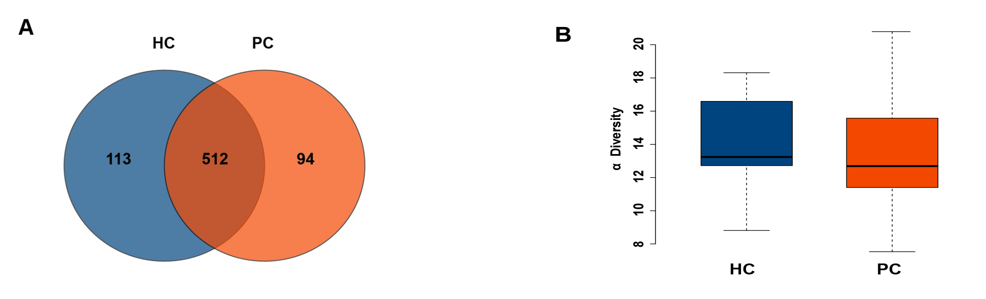 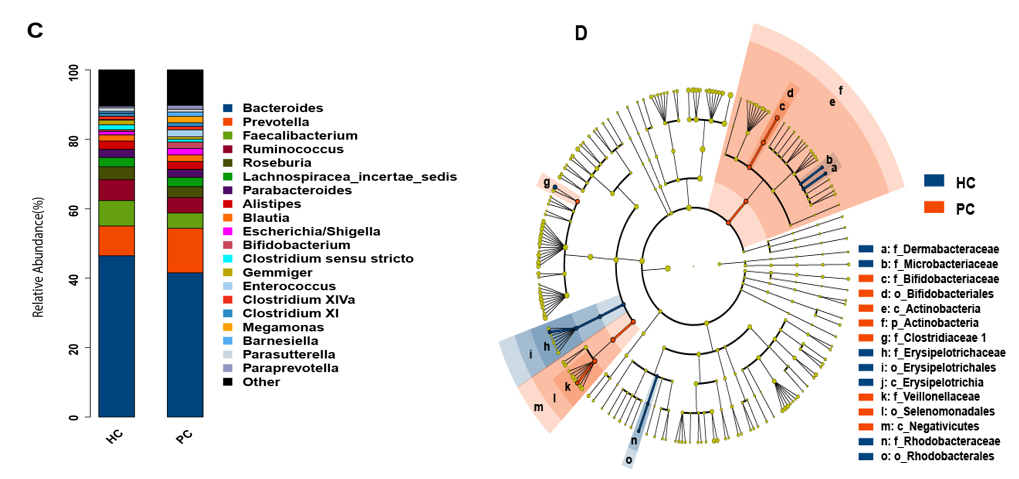 Figure 1 Comparison of gut microbiota structure and abundance between the healthy control and post-cholecystectomy groups. A: Venn diagram comparing the operational taxonomic units in the fecal microbiota between the two groups; B: Phylogenetic diversity tree used to estimate the diversity of the gut microbiota; C: Profiling of bacterial taxa at the genus level; D: Logarithmic linear discriminant analysis score identifying the taxa with the greatest differences in abundance between the healthy control and post-cholecystectomy groups. The brightness of each dot is proportional to the effect size. HC: Healthy control; PC: Post-cholecystectomy.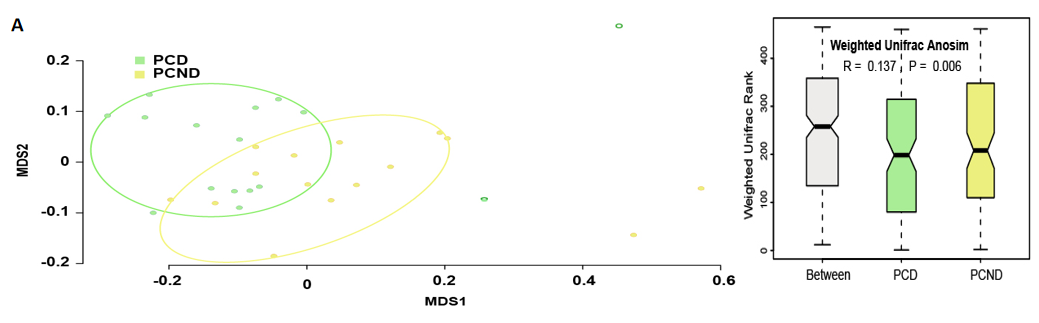 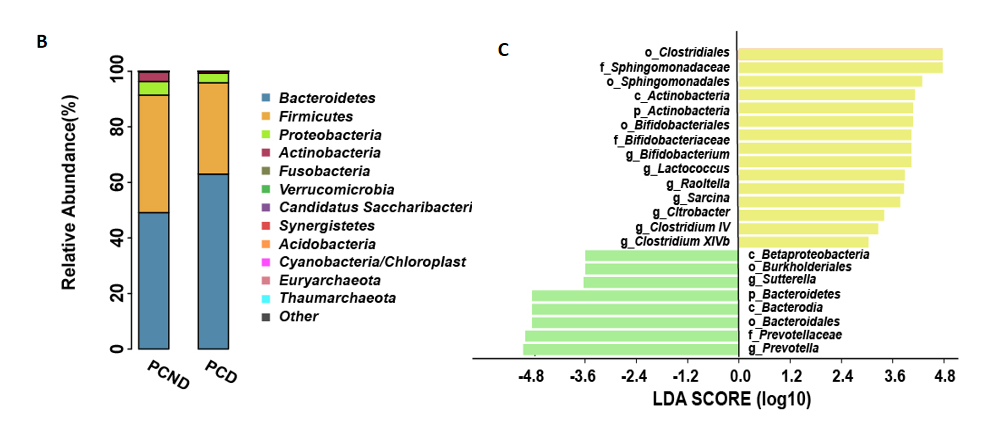 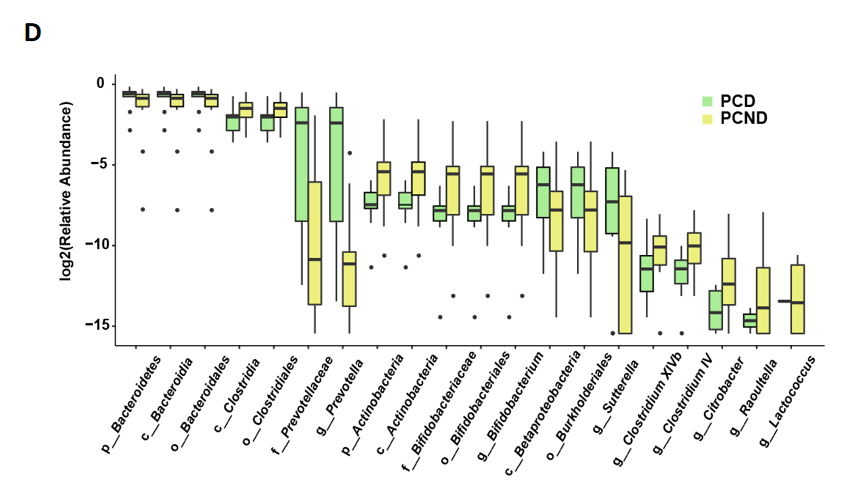 Figure 2 Comparison of gut microbiota structure and abundance between the post-cholecystectomy diarrhea and post-cholecystectomy non-diarrhea groups. A: Differences between and within post-cholecystectomy diarrhea (PCD) and post-cholecystectomy non-diarrhea (PCND) groups were assessed by one-way analysis of similarities and nonmetric multidimensional scaling analysis of the gut microbiota based on the weighted UniFrac metric; B: Comparison of the relative abundance at the phylum level between the PCD and PCND groups; C: Linear discriminant analysis  effect size analysis showing the taxa with the greatest differences in abundance between the PCD and PCND groups. Green bars: PCD group-enriched taxa; yellow bars: PCND group-enriched taxa. The brightness of each dot is proportional to the effect size; D: Box plots showing the relative abundance of the top 20 microbial taxa with differential abundance. PCD: Post-cholecystectomy diarrhea; PCND: Post-cholecystectomy non-diarrhea; LDA: Linear discriminant analysis.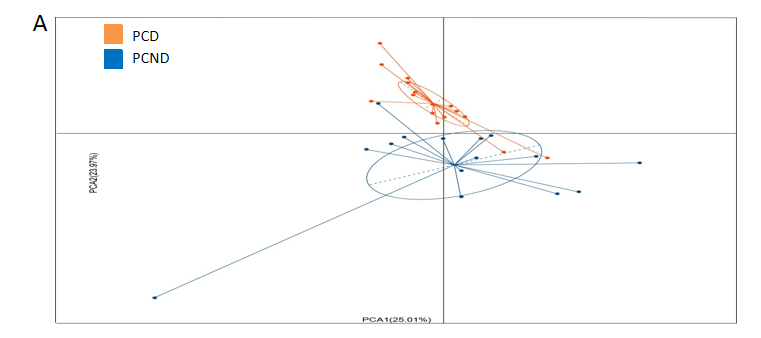 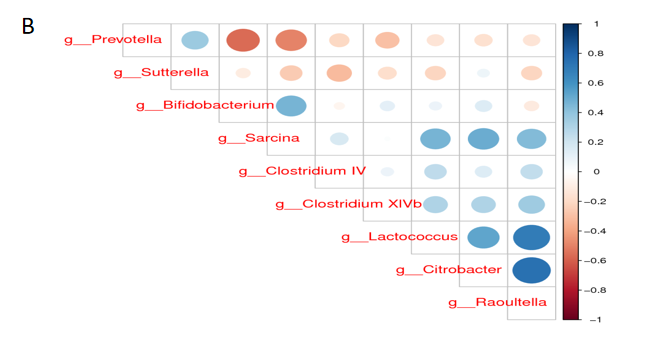 Figure 3 Principal component analyses and correlation plots of different microbial taxa in the post-cholecystectomy diarrhea and post-cholecystectomy non-diarrhea groups. A: Principal component analysis plot of different taxa in the post-cholecystectomy diarrhea and post-cholecystectomy non-diarrhea groups; B: Spearman’s correlation plots of the relative abundances of the differentially abundant bacteria at the genus level. Statistical significance was determined for all pairwise comparisons. Positive values (blue circles) indicate positive correlations, and negative values (red circles) indicate negative correlations. The shade and size of each circle indicate the magnitude of the correlation (with darker shades indicating higher correlations). PCD: Post-cholecystectomy diarrhea; PCND: Post-cholecystectomy non-diarrhea.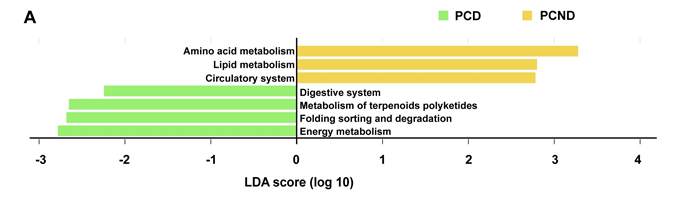 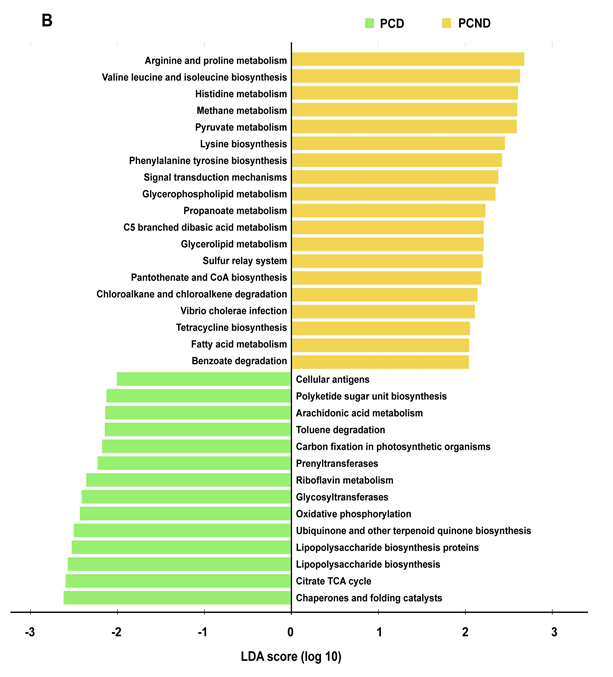 Figure 4 Kyoto Encyclopedia of Genes and Genomes functional categories of microbiota with differential abundance. A: Comparison between the post-cholecystectomy diarrhea-enriched and post-cholecystectomy non-diarrhea-enriched markers regarding the Kyoto Encyclopedia of Genes and Genomes level 2 functional categories; B: Comparison between the post-cholecystectomy diarrhea-enriched and post-cholecystectomy non-diarrhea-enriched markers regarding the Kyoto Encyclopedia of Genes and Genomes level 3 functional categories. PCD: Post-cholecystectomy diarrhea; PCND: Post-cholecystectomy non-diarrhea; LDA: Linear discriminant analysis. Table 1 Basic information on the healthy control and post-cholecystectomy groupsHC: Healthy control; PC: Post-cholecystectomy.HC groupPC groupPC groupHC groupDiarrheaNon-diarrheaNumber of subjects201615Males/females8/126/106/9Age (yr), mean (range)47.3 (23-66)46.8 (23-66)46.4 (24-65)Body mass index, mean (range)22.1 (18.7-23.6)21.9 (18.5-23.2)22.4 (18.5-23.7)